Knowledge QuestionsPlease answer the following knowledge questions related to the unit standard embedded knowledge and assessment criteria and place it in your Portfolio of Evidence.  Remember to number the answers according to the question numbers, should you need to attach a document.You have 1 hour to complete this Knowledge Questionnaire individually based on the theory that you covered in your Learner Guide and the formative assessments you completed in your Learner Workbook.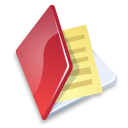 Knowledge QuestionsIndividually complete the following:Knowledge QuestionsIndividually complete the following:Knowledge QuestionsIndividually complete the following:Knowledge QuestionsIndividually complete the following:Knowledge QuestionsIndividually complete the following:Unit Standard ReferenceExplain the importance of language and communication in the learning process – first in English and then in a second South African language.Explain the importance of language and communication in the learning process – first in English and then in a second South African language.Explain the importance of language and communication in the learning process – first in English and then in a second South African language.Explain the importance of language and communication in the learning process – first in English and then in a second South African language.Explain the importance of language and communication in the learning process – first in English and then in a second South African language.Explain the importance of language and communication in the learning process – first in English and then in a second South African language.119467 EEK1(10)(10)(10)(10)(10)(10)(10)Define the concept of an occupational environment in your own words and describe how it impacts on one’s learning - first in English and then in a second South African language.Define the concept of an occupational environment in your own words and describe how it impacts on one’s learning - first in English and then in a second South African language.Define the concept of an occupational environment in your own words and describe how it impacts on one’s learning - first in English and then in a second South African language.Define the concept of an occupational environment in your own words and describe how it impacts on one’s learning - first in English and then in a second South African language.Define the concept of an occupational environment in your own words and describe how it impacts on one’s learning - first in English and then in a second South African language.Define the concept of an occupational environment in your own words and describe how it impacts on one’s learning - first in English and then in a second South African language.119467 EEK2(10)(10)(10)(10)(10)(10)(10)Explain the following words – first in English and then in a second South African language: text-type, style, and register.Explain the following words – first in English and then in a second South African language: text-type, style, and register.Explain the following words – first in English and then in a second South African language: text-type, style, and register.Explain the following words – first in English and then in a second South African language: text-type, style, and register.Explain the following words – first in English and then in a second South African language: text-type, style, and register.Explain the following words – first in English and then in a second South African language: text-type, style, and register.119472 EEK1119457 EEK1119465 EEK1(6)(6)(6)(6)(6)(6)(6)What do we call the first and last paragraphs of an essay or report - answer first in English and then in a second South African language.What do we call the first and last paragraphs of an essay or report - answer first in English and then in a second South African language.What do we call the first and last paragraphs of an essay or report - answer first in English and then in a second South African language.What do we call the first and last paragraphs of an essay or report - answer first in English and then in a second South African language.What do we call the first and last paragraphs of an essay or report - answer first in English and then in a second South African language.What do we call the first and last paragraphs of an essay or report - answer first in English and then in a second South African language.119472 EEK2119457 EEK2119465 EEK2 (4) (4) (4) (4) (4) (4) (4)Identify five (5) learning resources and write their names in both English and then in a second South African language.Identify five (5) learning resources and write their names in both English and then in a second South African language.Identify five (5) learning resources and write their names in both English and then in a second South African language.Identify five (5) learning resources and write their names in both English and then in a second South African language.Identify five (5) learning resources and write their names in both English and then in a second South African language.Identify five (5) learning resources and write their names in both English and then in a second South African language.119467.1.1(10)(10)(10)(10)(10)(10)(10)Name two (2) types of organisation and give their names in English and then in a second South African language.Name two (2) types of organisation and give their names in English and then in a second South African language.Name two (2) types of organisation and give their names in English and then in a second South African language.Name two (2) types of organisation and give their names in English and then in a second South African language.Name two (2) types of organisation and give their names in English and then in a second South African language.Name two (2) types of organisation and give their names in English and then in a second South African language.119467.6.1(4)(4)(4)(4)(4)(4)(4)What is a fact? Give one example of a fact – write the answer down in a second South African language and then give the English translation.What is a fact? Give one example of a fact – write the answer down in a second South African language and then give the English translation.What is a fact? Give one example of a fact – write the answer down in a second South African language and then give the English translation.What is a fact? Give one example of a fact – write the answer down in a second South African language and then give the English translation.What is a fact? Give one example of a fact – write the answer down in a second South African language and then give the English translation.What is a fact? Give one example of a fact – write the answer down in a second South African language and then give the English translation.119472.3.1(3)(3)(3)(3)(3)(3)(3)What is an opinion? Give one example of an opinion - write the answer down in a second South African language and then give the English translation.What is an opinion? Give one example of an opinion - write the answer down in a second South African language and then give the English translation.What is an opinion? Give one example of an opinion - write the answer down in a second South African language and then give the English translation.What is an opinion? Give one example of an opinion - write the answer down in a second South African language and then give the English translation.What is an opinion? Give one example of an opinion - write the answer down in a second South African language and then give the English translation.119472.3.1119472.3.1(3)(3)(3)(3)(3)(3)(3)TotalTotalTotalTotalTotal/ 50/ 50Assessor SignatureAssessor SignatureModerator Signature